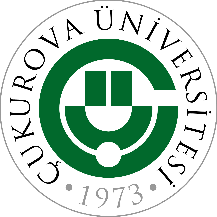 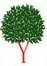 Adı Soyadı                                     :Unvanı                                           :Görev Süresi Başlangıç Tarihi    :Görev Süresi Bitiş Tarihi             :İmza                                               :1 – Öğretim Faaliyetleri1 – Öğretim Faaliyetleri1 – Öğretim Faaliyetleri1 – Öğretim Faaliyetleri1 – Öğretim Faaliyetleri1 – Öğretim Faaliyetleria)b)c)d)a)b)c)d)a)b)c)d)a)b)c)d)a)b)c)d)a)b)c)d)2 – Yüksekokul Birim Görevleri, Uygulama ve Üretim Faaliyetleri2 – Yüksekokul Birim Görevleri, Uygulama ve Üretim Faaliyetleri2 – Yüksekokul Birim Görevleri, Uygulama ve Üretim Faaliyetleri2 – Yüksekokul Birim Görevleri, Uygulama ve Üretim Faaliyetleri2 – Yüksekokul Birim Görevleri, Uygulama ve Üretim Faaliyetleri2 – Yüksekokul Birim Görevleri, Uygulama ve Üretim Faaliyetleria)b)c)d)a)b)c)d)a)b)c)d)a)b)c)d)a)b)c)d)a)b)c)d)3- Proje ve Eğitim Faaliyetleri3- Proje ve Eğitim Faaliyetleri3- Proje ve Eğitim Faaliyetleri3- Proje ve Eğitim Faaliyetleri3- Proje ve Eğitim Faaliyetleri3- Proje ve Eğitim Faaliyetleria)b)c)d)a)b)c)d)a)b)c)d)a)b)c)d)a)b)c)d)a)b)c)d)4- Yayın Faaliyetleri4- Yayın Faaliyetleri4- Yayın Faaliyetleri4- Yayın Faaliyetleri4- Yayın Faaliyetleri4- Yayın Faaliyetleria)b)c)a)b)c)a)b)c)a)b)c)a)b)c)a)b)c)5 – En son tarihli yabancı dil sınavı puanı5 – En son tarihli yabancı dil sınavı puanı5 – En son tarihli yabancı dil sınavı puanı5 – En son tarihli yabancı dil sınavı puanı5 – En son tarihli yabancı dil sınavı puanı5 – En son tarihli yabancı dil sınavı puanıa)b)c)a)b)c)a)b)c)a)b)c)a)b)c)a)b)c)